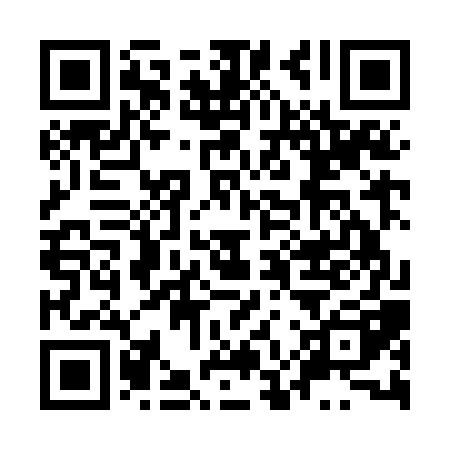 Ramadan times for Char Babupur, BangladeshMon 11 Mar 2024 - Wed 10 Apr 2024High Latitude Method: NonePrayer Calculation Method: University of Islamic SciencesAsar Calculation Method: ShafiPrayer times provided by https://www.salahtimes.comDateDayFajrSuhurSunriseDhuhrAsrIftarMaghribIsha11Mon5:055:056:2012:173:416:156:157:3012Tue5:045:046:2012:173:416:156:157:3113Wed5:035:036:1912:173:416:166:167:3114Thu5:025:026:1812:173:416:166:167:3215Fri5:015:016:1712:163:416:176:177:3216Sat5:005:006:1612:163:416:176:177:3317Sun4:594:596:1412:163:416:186:187:3318Mon4:584:586:1312:163:416:186:187:3419Tue4:574:576:1212:153:416:186:187:3420Wed4:564:566:1112:153:416:196:197:3521Thu4:554:556:1012:153:416:196:197:3522Fri4:544:546:0912:143:416:206:207:3623Sat4:524:526:0812:143:416:206:207:3624Sun4:514:516:0712:143:416:216:217:3725Mon4:504:506:0612:133:416:216:217:3726Tue4:494:496:0512:133:406:216:217:3827Wed4:484:486:0412:133:406:226:227:3828Thu4:474:476:0312:133:406:226:227:3929Fri4:464:466:0212:123:406:236:237:3930Sat4:454:456:0112:123:406:236:237:4031Sun4:444:446:0012:123:406:236:237:401Mon4:434:435:5912:113:396:246:247:412Tue4:414:415:5812:113:396:246:247:413Wed4:404:405:5712:113:396:256:257:424Thu4:394:395:5612:103:396:256:257:425Fri4:384:385:5512:103:396:266:267:436Sat4:374:375:5412:103:386:266:267:437Sun4:364:365:5312:103:386:266:267:448Mon4:354:355:5212:093:386:276:277:449Tue4:344:345:5112:093:386:276:277:4510Wed4:334:335:5012:093:376:286:287:46